Национальный исследовательский университет «МЭИ»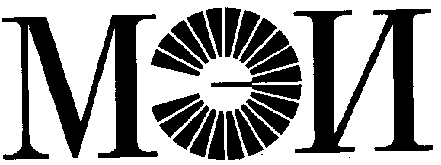 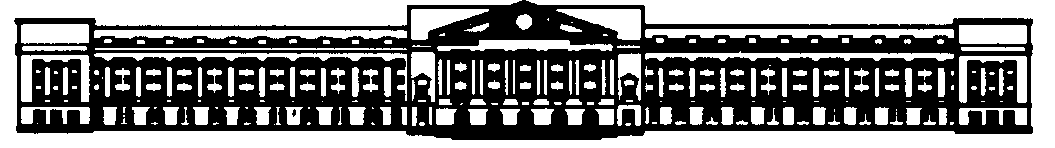 Кафедра Теоретических Основ ЭлектротехникиКомпьютерная лабораторная  работа  № 3
Моделирование цепей синусоидального тока в SimulinkМосква   2018Лабораторная работа № 5. Моделирование цепей синусоидального тока в Simulink1. Цель работыОзнакомление с принципами моделирования цепей синусоидального тока при помощи SimElectronics и SimPowerSystems. 2. Теоретическая справкаОдной из основных величин, характеризующих периодические ЭДС, напряжения и токи, является действующее значение. В ТОЭ действующее значение периодического тока определяет активные потери, то есть необратимое преобразование  электромагнитной энергии в другие виды энергии (тепло). Большая часть приборов, используемых для измерения периодических напряжений и токов, показывает действующее значение. Действующее значение определяется как   среднеквадратическое значение за период (root mean square value или RMS value), например, для периодического напряжения: .Для синусоидальных напряжений и токов действующее значение связано с амплитудой (magnitude) следующим соотношением: , .  Электрические машины, трансформаторы, линии электропередачи рассчитаны на определенное номинальное напряжение U и ток I. Активной мощностью P (active power) в электрических цепях при периодических процессах называют среднее значение мгновенной мощности за период:где – мгновенная мощность. Для синусоидальных токов и напряжений ,  активная мощность равна Множитель  называют коэффициентом мощности. Максимальное приближение коэффициента мощности к единице говорит о наибольшем использовании генерирующих и передающих электрическую энергию устройств. Потребление энергии со сниженным коэффициентом мощности приводит к недоиспользованию мощности этих устройств.Величину  называют полной мощностью. Она характеризует наибольшую возможную активную мощность, когда . Для учета процессов, не связанных с необратимым преобразованием энергии, вводят в рассмотрение реактивную мощность (reactive power) , которая позволяет определить характер работы электрического устройства. В цепях переменного тока индуктивный элемент (идеальная катушка) учитывает процессы, связанные с обратимым накоплением магнитной энергии, емкостной элемент (идеальный конденсатор) - процессы, связанные с обратимым накоплением электрической энергии.  В моделях реальных элементов необходимо учитывать свойства и параметры, отражающие процессы, обусловленные физическими процессами необратимого рассеяния энергии (активные потери, активное сопротивление R) и обратимого накопления энергии, связанной с магнитным и электрическим полями (реактивные потери, индуктивность L и емкость C). Для измерения активной мощности имеются специальные измерительные приборы – ваттметры. Реактивная мощность применяется для расчета коэффициента мощности реальных устройств и при расчете электрических сетей и электроэнергетических систем.Интерактивная среда Simulink предназначена в большей степени для моделирования процессов, изменяющихся во времени, в том числе по периодическому закону. Для цепей синусоидального тока Simulink предоставляет набор соответствующих блоков. Синусоидальные источники тока и напряжения (ЭДС) имеют маркировку «AC» (alternating current – переменный ток). В настройках источников надо указать амплитуду, частоту и начальную фазу тока или напряжения. К выбору элементов добавляются конденсатор (capacitor) и индуктивная катушка (inductor). Инструменты для измерения включают те же измерительные приборы (амперметр, вольтметр, мультиметр). Кроме них есть измерители мощности: в SimPowerSystems это блок Power, в SimElectronics – Power Sensor.Работа с комплексными числами в Simulink обеспечивается как на базовом уровне (см. библиотеку Math Operations), так и в модулях моделирования электрических цепей. В SimElectronics для перевода токов и напряжений из временного сигнала в комплексные амплитуды можно использовать блок Fourier. В SimPowerSystems мультиметр (Multimeter) выводит результаты расчета сразу в виде комплексных чисел (рис. 1). В таблице 1 приведены названия и обозначения различных величин, операций при работе с комплексными числами.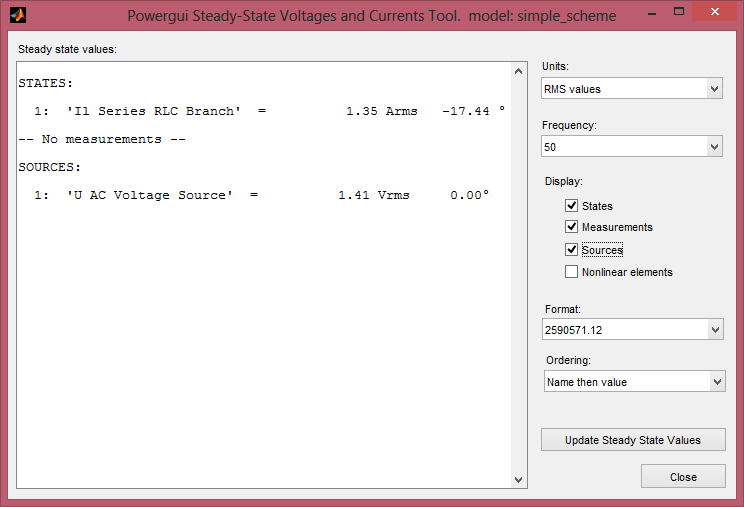 Рис. 1. Измерения мультиметра в цепях синусоидального токаТаблица 1Схема для моделирования процессов при действии синусоидальных ЭДС, набранная в SimPowerSystems показана на рис. 2. Используемые элементы перечислены в таблице 2.Обратите внимание, что все блоки должны быть синхронизированы по частоте (по умолчанию ).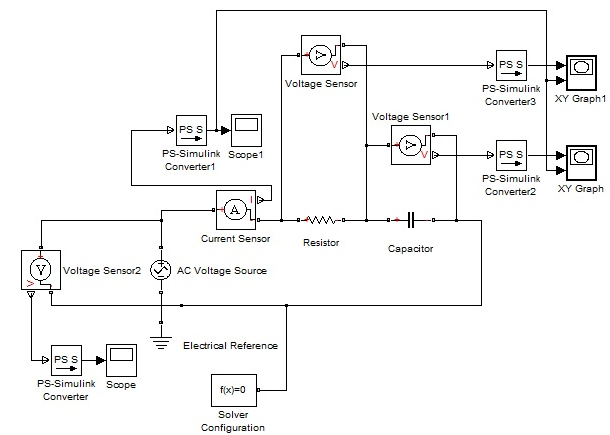 Рис. 2. Схема, набранная в SimElectronicsТаблица 2Схема, набранная в SimPowerSystems показана на рис. 3. Используемые элементы перечислены в таблице 3.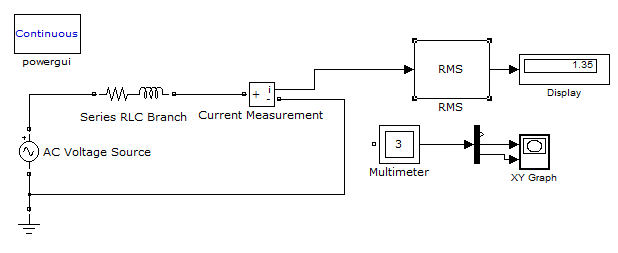 Рис. 3. Схема, набранная в SimPowerSsytemsТаблица 3.Схема для моделирования может содержать другие элементы, исследуйте библиотеки элементов самостоятельно. Для запуска симуляции в SimElectronics следует выбрать время расчета в панели инструментов сверху в окошке, где по умолчанию указано 10.0 с (рис. 4). Для запуска симуляции в SimPowerSystems следует выбрать расчет Steady-State (расчет установившегося режима) в решателе powergui.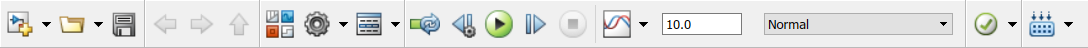 Рис. 4. Панель инструментов3. Вопросы для самопроверкиКаким образом происходит набор схемы в Simulink? Какие дополнительные элементы необходимо использовать при моделировании процессов в цепях синусоидального тока? Как задать параметры этих элементов?Как вычисляется действующее значение переменного тока (напряжения)? Какие блоки используются для измерения действующих значений токов и напряжений?Как определить комплексные амплитуды  напряжения и тока в Simulink? Как определить комплексное сопротивление участка, входное комплексное сопротивление цепи?Что такое активная и реактивная мощность? Что характеризует коэффициент мощности? Как измерить мощности в Simulink? Как определить коэффициент мощности источника, приемника в Simulink?С помощью каких блоков можно построить графики мгновенных значений токов и напряжений? 4. Подготовка к работеДля схемы (таблица 4) проведите расчет токов, напряжений, мощности источников цепи вручную. Проверьте выполнение баланса активной и реактивной мощности. Определите величины, которые вы будете моделировать в расчетном задании (например, ток и напряжение на участке с индуктивностью L1, мощности источников, коэффициент мощности приемников). Параметры элементов приведены в таблицах 5 и 6. Параметры источников следующие:,, , .Таблица 4	Таблица 5	Таблица 65. Рабочее заданиеПроведите расчет цепи в обоих модулях SimScape и SimPowerSystems, взяв для моделирования интервал времени, равный трем (пяти) периодам. Сравните с результатом моделирования, выбрав для моделирования стандартные 10.0 с.Сравните результаты моделирования с результатами ручного расчета. Постройте графики мгновенных значений тока и напряжения на выбранном участке (например, с индуктивностью L1). Определите действующее значение, амплитуду и начальную фазу синусоидальных напряжения и тока на этом участке. Создайте графики зависимости тока от напряжения на этом участке. Проведите вычисления значения тока и напряжения в комплексной форме, взяв соответствующие блоки в библиотеке Simulink>>Math Operations. Определите комплексное сопротивление выбранного участка.Исследуйте возможность поиска по библиотекам. Определите активную и реактивную мощность источников, всей цепи. Сравните с результатами ручного расчета. Проведите расчет коэффициента мощности источников энергии. 6. Вопросы к защитеОбъясните форму вольтамперной характеристики катушки индуктивности. В чем ее отличие от вольтамперной характеристики конденсатора?Какие ошибки возникали при сборке схемы и почему?Каким образом обеспечивается взаимосвязь между физической моделью электрической цепи и блоками вычисления Simulink. Какие дополнительные расчеты можно проводить в Simulink?Перечислите возможности Simulink.Выполнил:Группа:Проверил:ОбозначениеОписаниеPeak value, Peak AmplitudeАмплитудаFreq, FrequencyЧастотаPhase (degres), φФаза (в градусах)RMS value, RMSСреднеквадратическое (действующее) значениеabs, |x|, magnitudeАбсолютное значение (как правило относится к амплитуде)НазваниеБлокПутьОписаниеСинусоидальная ЭДС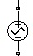 Simscape>>Foundation Library>>Electrical>>Electrical SourcesAC Voltage Source – это переменный идеальный источник напряжения ,где  – амплитуда напряжения (peak ampliltude), – угловая частота, а  – частота напряжения (frequency),  – начальная фаза напряжения (phase). Конденсатор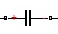 Simscape>>Foundation Library>>Electrical>>Electrical ElementsКроме емкости (capacitance) конденсатора можно задать последовательное сопротивление (series resistance) и параллельную проводимость (parallel conductance) для учета реальных характеристик конденсатора. Емкостной элемент задается только параметром C.Резистор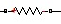 Simscape>>Foundation Library>>Electrical>>Electrical ElementsЗадается сопротивление резистора (resistance) R.Заземление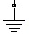 Simscape>>Foundation Library>>Electrical>>Electrical ElementsElectrical Reference обозначает нулевой потенциал (землю).Амперметр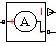 Simscape>>Foundation Library>>Electrical>>Electrical SensorsБлок Current Sensor представляет собой идеальный амперметр.Вольтметр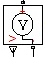 Simscape>>Foundation Library>>Electrical>>Electrical SensorsБлок Voltage Sensor представляет собой идеальный амперметр.Решатель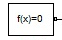 Simscape>>UtilitiesБлок Solver Configuration определяет параметры для решения модели. Он должен быть подключен к каждой схеме.Преобразователь физического сигнала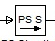 Simscape>>UtilitiesБлок PS-Simulink Converter преобразует физический сигнал с измерительных приборов в схеме в сигнал Simulink. Этот блок используется для связи физического сигнала с блоками Simulink, например с построителями графиков.Временной график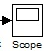 Simulink>> ScopeБлок Scope отображает на графике зависимость данных от времени (графики мгновенные значений). Блок открывается двойным нажатием на него.XY график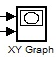 Simulink>>SinksБлок XY Graph отображает на графике зависимость одной величины от другой. График прорисовывается в процессе имитации. В нем задаются пределы по осям x и y.НазваниеБлокПутьОписаниеПеременная ЭДСSimPowerSystems>>Electrical SourcesAC Voltage Source – аналогично таблице 1. RL-ветвь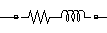 SimPowerSystems>>ElementsБлок Series RLC Branch позволяет определить любой набор из R, L и C элементов.ЗаземлениеSimPowerSystems>>ElementsGround обозначает нулевой потенциал (землю).Амперметр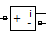 SimPowerSystems>>MeasurementsБлок Current Measurement представляет собой идеальный амперметр. Сигналы с измерительных приборов в SimPowerSystems не требуют преобразования (как в SimScape).Мультиметр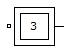 SimPowerSystems>>MeasurementsБлок Multimeter измеряет величины токов и напряжений во всех элементах, в которых выбрано измерение в меню Measurements.Решатель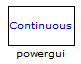 SimPowerSystemsБлок Powergui определяет параметры для решения модели, позволяет решать задачи электрических цепей различными методами. Он должен быть размещен над каждой моделью.Действующее значение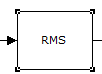 SimPowerSystems>>Extra Library>>MeasurementsИзмерение действующего напряжения для заданной частоты (частота указывается в свойствах блока)Цифровой дисплей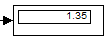 Simulink>>SinksБлок Display отображает одно значение входного сигнала.XY график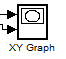 Simulink>>SinksСм. табл. 1Разветвитель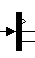 Simulink>>Commonly Used BlocksБлок Demux разъединяет общий сигнал на несколько сигналов. Обратную операцию выполняет блок Mux.Номер бригады (номер компьютера)СхемаНомер бригады (номер компьютера)Схема1, 5, 9, … 4n+12, 6, 10, … 4n+23, 7, 11, … 4n+34, 8, 12, … 4nНомер группы1, 6, 11, 162, 7, 12, 173, 8, 13, 184, 9, 145, 10, 15R1, Ом5075100125150С1, мкФ100110120130140L1, Гн0,30,40,50,40,3Номер бригады (номер компьютера)1, 7, 13, 192, 8, 14, 203, 9, 15, 214, 10, 16, 225, 11, 176, 12, 18R2, Ом1601401201008060С2, мкФ5075100125150175L2, Гн0,30,40,50,60,70,8